Скороговорки для чистого произношения звуков [Ш] и [Ж]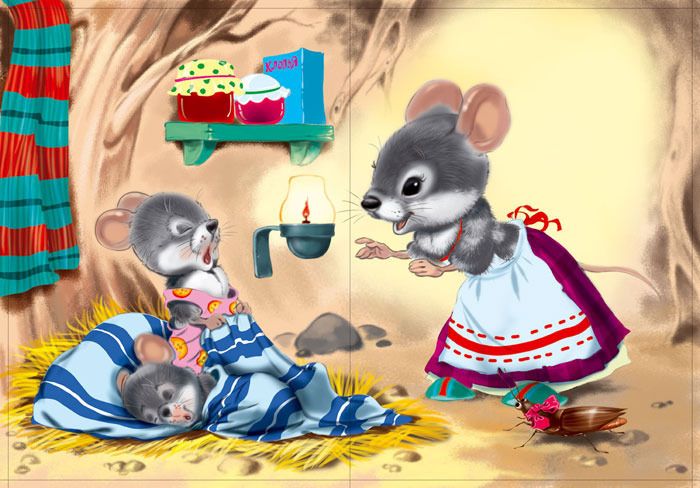 Мышонку шепчет мышь:“Ты все шуршишь, не спишь”.Мышонок шепчет мыши:“Шуршать я буду тише”***************Прожужжал жучку жучок: 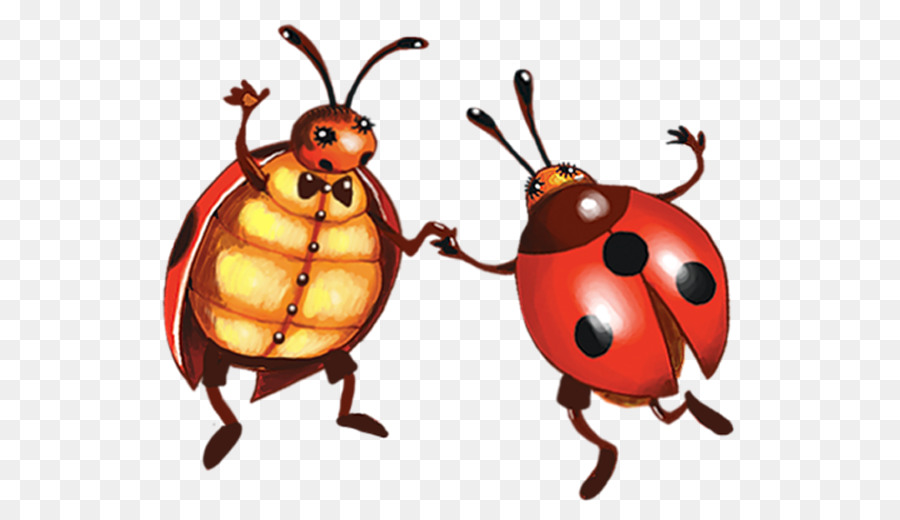 — Ждёт нас к ужину сверчок,Жужелица ждёт в обед,А на завтрак шмель сосед.